Zawiya Academy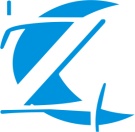 Main Campus (Chaklala Scheme III, Rwp): Tel: 051-5960326, 5952106, 0333-5121025City Campus (A Block, Satellite town, Rwp) Tel: 051-4251540, 4251550, 0334-5108852Peshawar Road Campus (Chuhar Chakki Stop, Rwp) Cell: 0321-5673168Dhamial Campus(Chakri Road, Rwp): 0303-5549000-0317-5577517Islamabad Campus: (G-13/1) Tel: 2323655, 0333-6662237Name: ___________________________________________________________________________________________ (Kindly fill in Block Letters)Date of Birth: ____________________________________________ Gender: Male               FemaleFather/Guardian’s Name: ____________________________________________________________________________C.NIC No: ________________________________________________________________________________________Father/Guardian’s Occupation: ________________________________________________________________________Current Address: ___________________________________________________________________________________Permanent Address: ________________________________________________________________________________Phone No. (Res) ______________________ Mobile_____________________________ Office_____________________Email Address: ____________________________________________________________________________________Note: Kindly attach a photocopy of NIC Card of your Parent/Guardian (Compulsary)Previous Qualification*Course Selected at Academy: ______________________________________________________________________                                   Subjects: _______________________________________________________________________*Where did you hear about Zawiya AcademyNewspapers              Handbills                     Word of mouth   Friends        Website      OtherDate of Joining:________________________Registration Fee: Rs. 1000/-For Office Use Only(Kindly don’t write below this).                                 ________                                                                                                                                __________________________      COURSE COORDINATOR                                                                                                                                      EXECUTIVE DIRECTORRules of the InstituteFee paid is Non-Refundable and Non-Transferrable in any case.Fee is payable in advance at the start of the course.The Institute reserves the right to refuse admission to a student without assigning any reason whatsoever.Mobile phones must be switched off during the class. Students are not allowed to take calls during their classes.In case of any dispute of the academy the student must contact the administrationIf a student brings outsiders in case of any dispute, the student will be immediately expelled from the Institute.Zawiya Academy will not take responsibility of any physical harm to its students outside its premises.In case of any dispute, the decision of Zawiya Academy disciplinary committee will be considered as final.The Institute also reserves the right to expel a student in breach of discipline. In this case the fee paid will not be refunded.Parking of vehicle outside the Institute will be at the risk of owner.Vehicles would be properly parked so as not to hinder on-going traffic.Student must keep their valuable things and mobiles etc with them. Administration will not be responsible in case of any loss or theft.DRESS CODE:Bermudas/jogging suit/shorts/sleeveless shirt are not allowed for boys and tight pants/sleeveless shirts are not allowed for girls.DECLARATION:I solemnly declare that I have read above rules and regulations of the Institute and I shall abide by them and that if I violate the disciplinary rules of the institute, the institute reserves the right to inform my parent/guardian and ask me to leave the Institute.__________________________                                                                                   _____________________________                                Signature of the Student                                                                                              Signature of Parent/GuardianDegree CertificateSubjectYearMarks / GradeInstitution